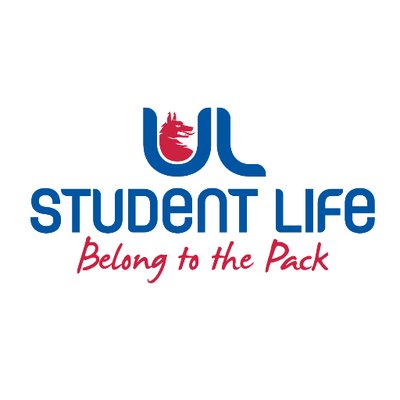 UL STUDENT LIFE EXECUTIVE 2023/24 UL STUDENT LIFE EXECUTIVE 2023/24 Communities OfficerAuthor:Katie MartinDate:WK3 27/9/23Goals This WeekGoals This WeekAction Required?Campus AccessibilityVoicing student concerns with high-university staff via the Student PresidentSend any accessibility issues you come across to KatieSensory HourPurchased sensory aids and furniture for a weekly sensory hour in room 3Sponsorship requestsLooking for volunteers!Student Parent SupportsReview draft EDI PolicyAssist student group with breastfeeding-friendly campus initiativeN/ACommittee Meeting UpdatesCommittee Meeting UpdatesAction Required?C&S CouncilChaired first meetingNew C&S Executive electedGreat engagementIntroduce Clubs and Socs OfficersLGBTQI+ NetworkElected to the committeeAim to connect students with the network for collaborations, events and trainingN/AUkrainian Student GroupApplications open for funding towards supporting Ukrainian studentsSuggestions welcomeUpdates since Last CouncilUpdates since Last CouncilAction Required?TrainingULFMTune into Officer Hour on Fridays 2-3pmAwardsRepresented Student Life at Leadership Awards in NaasN/AEventsHelped out at Fresher’s WeekAlways looking for fun social media ideasStudent EngagementAttended C&S FairCheck out the reel on InstagramUpcoming Plans: What I Hope to AchieveUpcoming Plans: What I Hope to AchieveActionDemonstrationHost poster-making session with other officers and execAttend Cost of Living Protest on SaturdayJoin us!Communities Catch-upLaunch a space for bi-weekly meetings with different community groups.Spread the word!